Structure Drawing Draw:  trans-3-isopropylcyclohexanecarbaldehydeIUPAC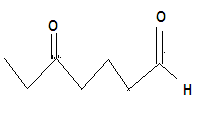 The exact position of the equilibrium between ketones/aldehydes and their hydrates depends on the structure of the carbonyl compound. Although the equilibrium favors the carbonyl compound in most cases, cyclopranone forms a stable hydrate. Explain this based on the structures of cyclopropanone and its hydrate.